ISPY! Huck Finn!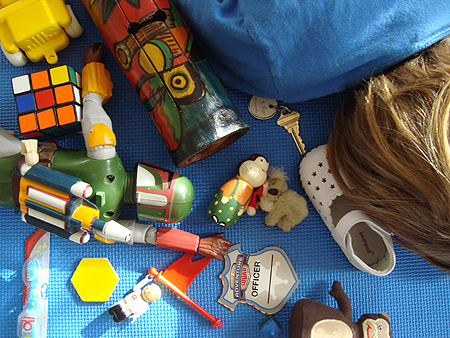 Create a page for our class ISPY book.  We will bind our book and keep it in the class room.  Be creative and have fun!!You may with alone or with a partner to create the page assigned to you.  You can use virtually any means to create your page – hand drawing, computer cut and paste, literal cut and paste, photograph.  You page must meet the following requirements:Address the scene from the book assigned to youFill a full page (8 ½ X 11)Contain 5-7 items important to the bookContain your nameClearly represent the scene in questionBe neat and show effort!List the items to be searched for somewhere on the page.Explain the significance of each item in paragraph form. (See example below.)Be school appropriate.  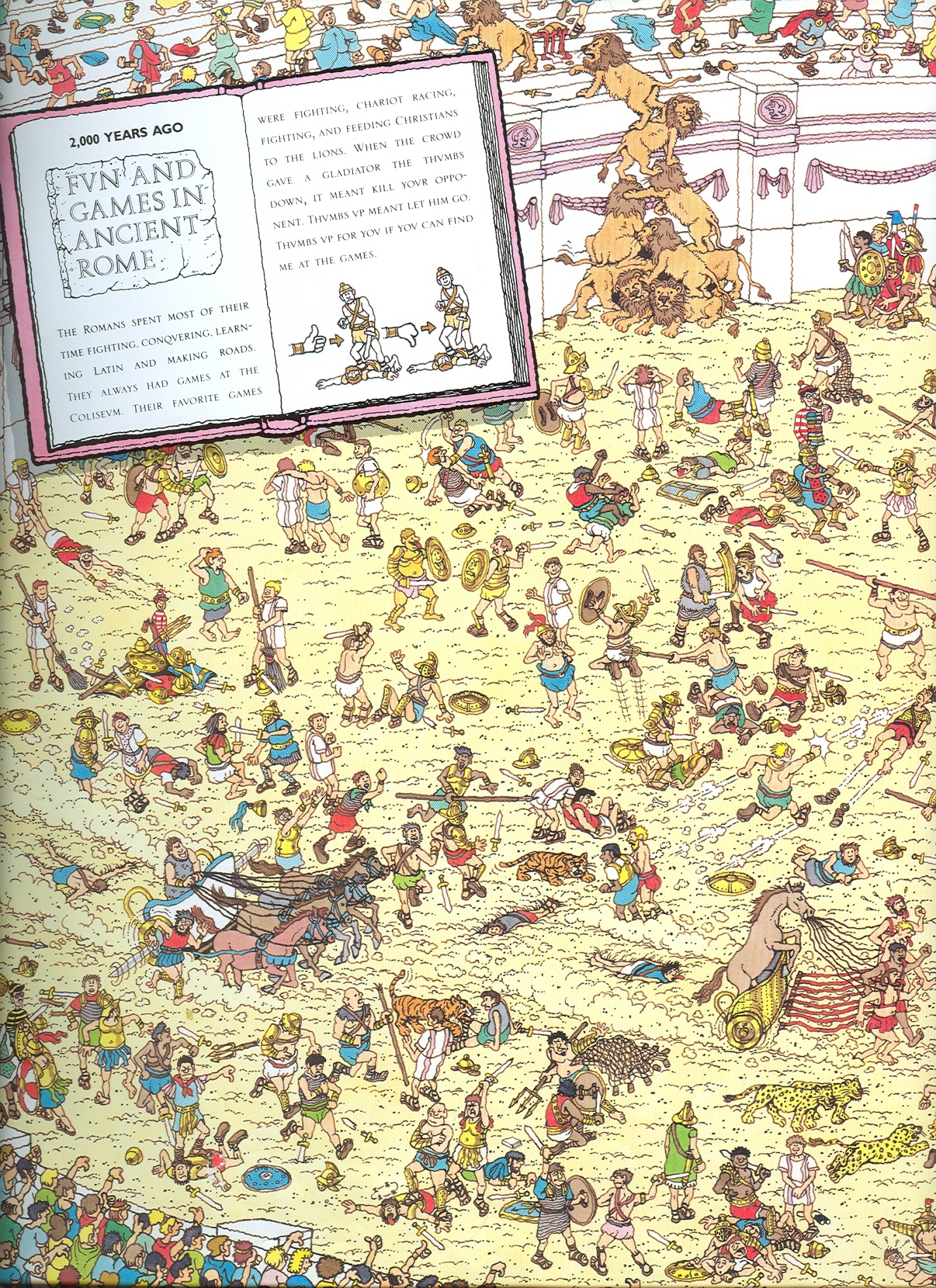 ISPY! Huck Finn!Create a page for our class ISPY book.  We will bind our book and keep it in the class room.  Be creative and have fun!!Choose one of the following scenes/events for your page and sign your name beside it.  No repeats allowed.  ________________________ 	 The Widow’s House________________________  	Pap’s Cabin________________________  ________________________ 	 Jackson’s Island________________________  	The Wilkes’________________________ 	 The “House of Death”________________________  	The Raft________________________  	The Walter Scott (shipwreck)________________________  	The Shepherdson’s________________________ 	 Huck’s girly disguise________________________ 	 The Duke and King’s cons________________________ 	 The Phelps’ Place________________________ 	 Jim’s “prison”________________________  Points EarnedPoints PossibleContent5Size/neatness5Quality of items5Items list5Paragraph10Creativity (extra credit!)0TOTAL30